Příloha č.: 1 k materiálu č.: 6/4Počet stran přílohy: 1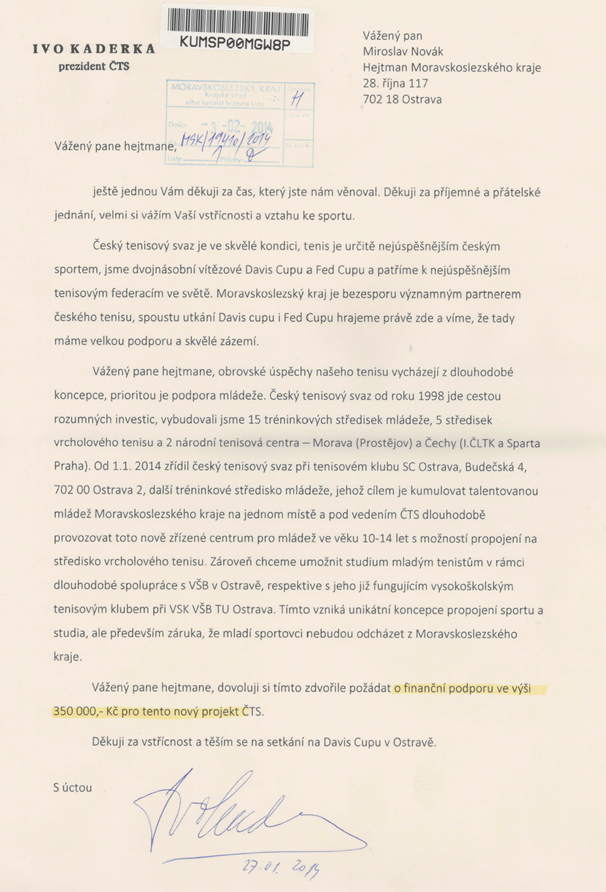 